SERVIÇO PÚBLICO FEDERAL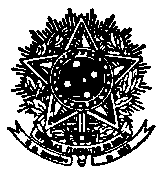 UNIVERSIDADE FEDERAL DE SANTA CATARINAFORMULÁRIO DE INCLUSÃO DE BOLSISTAS/SICAPESObs:1. Os dados deverão ser conferidos pelo COORDENADOR do Subprojeto e encaminhados para o email: pibid@contato.ufsc.br2. Não se esquecer de identificar o digito da conta bancária.FORMULÁRIO DE EXCLUSÃO DE BOLSISTAS/SICAPES                      Pró-Reitoria de GraduaçãoGabinete da Pró-ReitoraCampus Prof. João David Ferreira Lima –CEP 88040-900Trindade - Florianópolis - Santa Catarina - BrasilE-mail – pibid@contato.ufsc.brSubprojetoTipo de BolsaNome Completo do BolsistaCPFDados bancáriosDados bancáriosDados bancáriosDados bancáriosDados bancáriosSubprojetoTipo de BolsaNome Completo do BolsistaCPFBancoNúmero do bancoAgênciaConta correnteConta correnteSubprojetoTipo de BolsaNome Completo do BolsistaCPFMotivo do desligamento